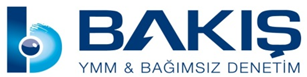 3 Şubat 2017 tarihli ve 29968 sayılı Resmi Gazetede yayımlanan  2017/9759 sayılı BKK ‘da 3 Şubat 2017 tarihinden itibaren geçerli olmak üzere Katma Değer Vergisi Kanunu’nun 29 uncu maddesinin (2) numaralı fıkrasına göre, 2017 yılında gerçekleştirilen ve Bakanlar Kurulunca indirimli vergi oranına tabi tutulan teslim ve hizmetler dolayısıyla yüklenilen ve indirim yoluyla telafi edilemeyen katma değer vergisinin 10.000 TL'yi aşan kısmı, yılı içinde iade edileceği belirtilmiştir. Daha önce 27.12.2016 tarihli ve 29931 sayılı Resmi Gazete’de yayımlanan Katma Değer Vergisi Genel Uygulama Tebliğinde Değişiklik Yapılmasına Dair Tebliğ (Seri  No:9) ile bu oran 21.400 TL olarak belirlenmişti.2016 yılında yapılan indirimli orana tabi işlemlerle ilgili 2017 yılında yapılacak yıllık iadelerde de bu tutar dikkate alınacaktır.BAKIŞ YMM VE BAĞIMSIZ DENETİM A.Ş              YEMİNLİ MALİ MÜŞAVİR                     İLHAN ALKILIÇBAKIŞ MEVZUATBAKIŞ MEVZUATBAŞLIK KDV, ÖTV VE DAMGA VERGİ ORANLARINDA İNDİRİM  YAPILDI  SAYI  2017/28ÖZET Bakanlar Kurulunca vergi oranları indirilen teslim ve hizmetler dolayısıyla yüklenilen ve indirim yoluyla giderilemeyen KDV tutarının iade konusu yapılamayacak kısmıyla ilgili sınır,   2017 yılı için 21.400 TL’den 10.000 TL’ye indirildi.   